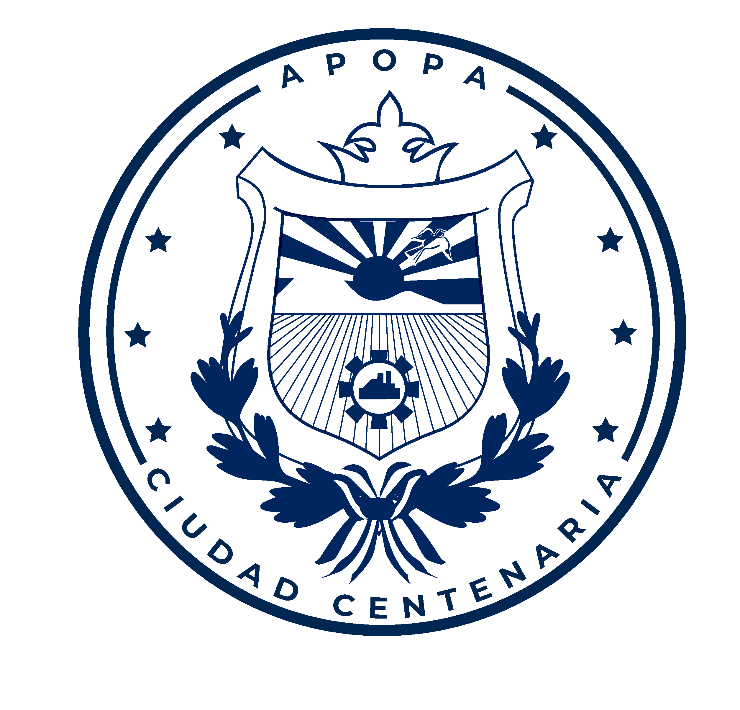 INFORME TRIMESTRAL Y MEMORIA DE LABORES ENERO, FEBRERO Y MARZO 2024.Unidad de ComunicacionesAlcaldía de ApopaElaborado en abril de 2024.UNIDAD DE COMUNICACIONESObjetivo generalComunicar las diferentes acciones en las comunidades, programas sociales, convenios interinstitucionales y servicios que brinda la municipalidad a la población.Objetivos específicos1) Documentar a través de medios tecnológicos las diferentes acciones en las comunidades, programas sociales, convenios interinstitucionales y servicios que brinda la municipalidad.2) Divulgar a través de medios tecnológicos las diferentes acciones en las comunidades, programas sociales, convenios interinstitucionales y servicios que brinda la municipalidad.3) Apoyar la realización de actividades protocolarias que realizan las diferentes dependencias municipales.INFORME DE TRABAJODIVULGACIÓN DE SERVICIOS MUNICIPALESPublicaciones en Facebook de dependencias:No se utilizó fondos ni requerimientos ya que no existe notificación de inicio de procesos de compras.ACOMPAÑAMIENTO A DEPENDENCIAS MUNICIPALESAcompañamientos incluye realización de visita a campo, producción audiovisual y realización de artes gráficos digitales para uso interno de las dependencias:Registro del Estado Familiar.Sección de Catastro y Registro Tributario.Departamento de Promoción de la Salud (Clínica Municipal).Departamento del Adulto Mayor. Unidad Municipal de la Juventud (Casa de la Juventud).Gestión de Riesgo y Adaptación al Cambio Climático. Unidad Municipal del Tejido Social.Departamento de Niñez y Adolescencia.Departamento Ambiental y Agropecuario.Gerencia de Medio Ambiente.Departamento Municipal del Deporte.Departamento de Desarrollo Económico Local.Departamento de Identidad Cultural.Departamento de Capacitaciones y Biblioteca Municipal.Unidad Municipal de la Mujer.Sección de Recuperación de Mora.Unidad Contravencional.Departamento de Desarrollo Urbano y Ordenamiento Territorial.Unidad de Planificación y Seguimiento Municipal.Unidad de Información Territorial.Centro Integrado de Atención Municipal.Unidad Municipal de Bienestar Animal.A lo anterior también se incluye divulgación de información impresa y digital con creación de multimedia y artes gráficos para imprenta de las diferentes dependencias, incluye realización de visita a campo, producción audiovisual y realización de artes gráficos digitales para uso de las dependencias:Registro del Estado Familiar.Sección de Catastro y Registro Tributario.Departamento de Promoción de la Salud (Clínica Municipal).Departamento del Adulto Mayor. Unidad Municipal de la Juventud (Casa de la Juventud).Gestión de Riesgo y Adaptación al Cambio Climático. Unidad Municipal del Tejido Social.Departamento de Niñez y Adolescencia.Departamento Ambiental y Agropecuario.Departamento Municipal del Deporte.Departamento de Desarrollo Económico Local.Departamento de Identidad Cultural.Departamento de Capacitaciones y Biblioteca Municipal.Unidad Municipal de la Mujer.Unidad de Mediación.Acceso a la Información Pública.MEJORA DE PROTOCOLO DE EVENTOSAcompañamientoPor falta de insumos solo se coordina el apoyo de roll up, podio y logística.Debido al periodo preelectoral y las campañas políticas de las elecciones de presidente de la república, diputados de la asamblea legislativa, diputados del parlamento centroamericano, y concejos municipales, no se realizaron eventos en este trimestre.Al cierre de segundo trimestre no se han realizado compras debido a los cambios en la derogación de la LACAP, se tramitó la adquisión de compras con Unidad de Compras Municipal y aún se está a la espera de la notificación del área competente.Métricas de Redes SocialesMétricas de Redes SocialesSeguidores de Facebook e Instagram acumulado.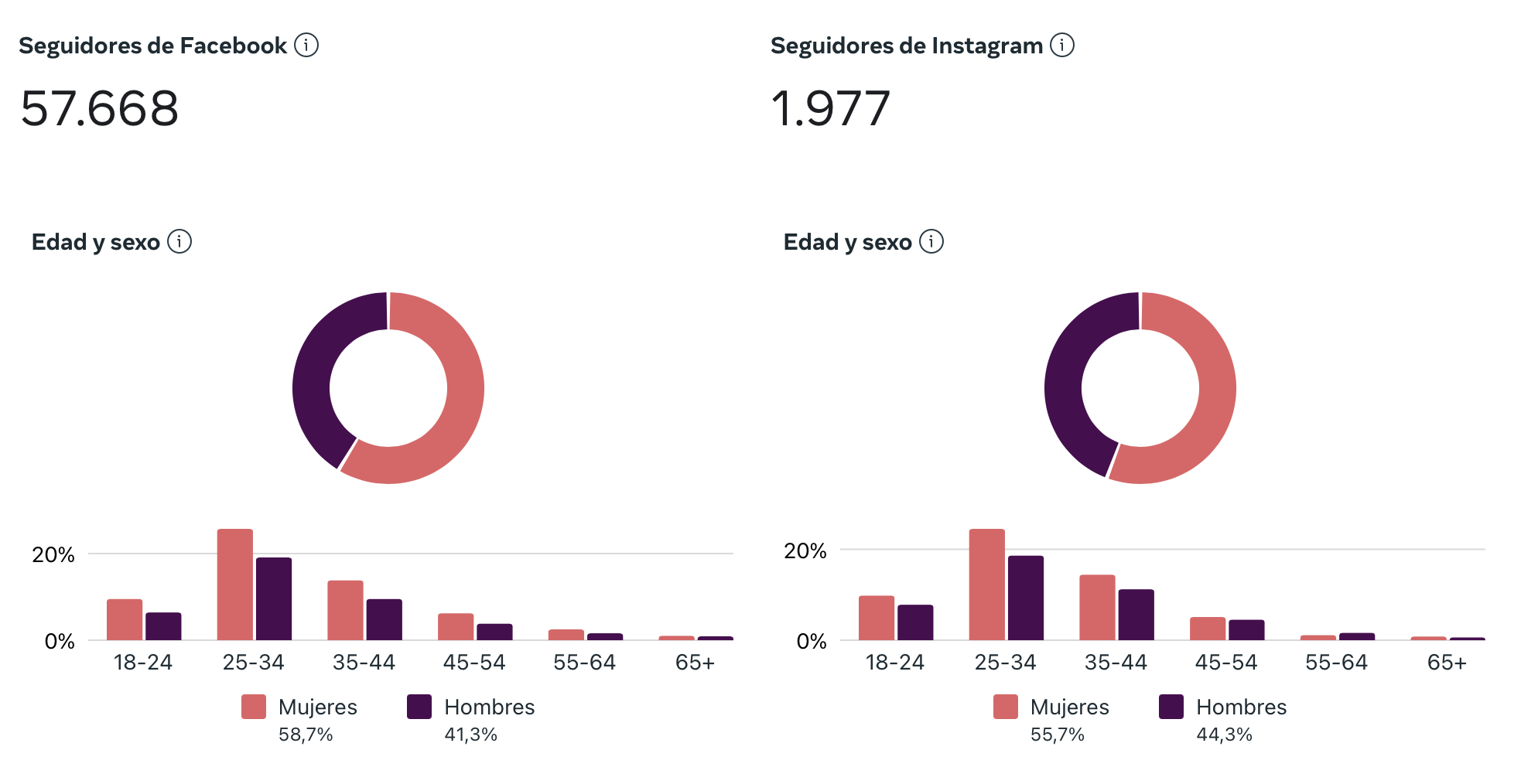 Alcance de contenido en el primer trimestre de 2024.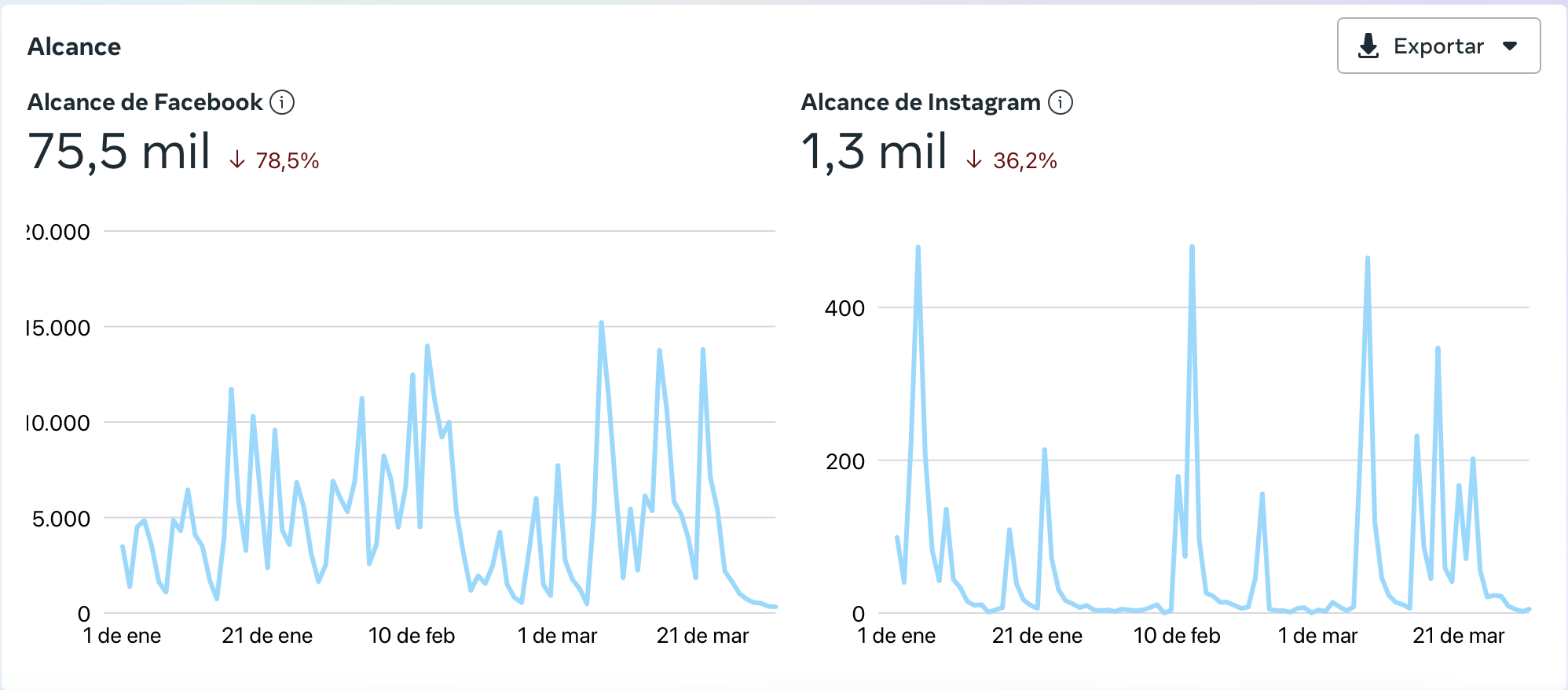 No se contó con pauta publicitaria.Elaborado por Unidad de Comunicaciones de Alcaldía de Apopa, abril de 2024.DIVULGACIÓN DE SERVICIOS MUNICIPALESENEROFEBREROMARZOTOTALDIVULGACIÓN DE SERVICIOS MUNICIPALESpost555746158DIVULGACIÓN DE SERVICIOS MUNICIPALESpost555746158Acompañar a diferentes dependencias sobre avances o ejecución de proyectos.OCTUBRENOVIEMBREDICIEMBRETOTALAcompañar a diferentes dependencias sobre avances o ejecución de proyectos.Acompañamientos451029Acompañar a diferentes dependencias sobre avances o ejecución de proyectos.Acompañamientos451029ENEROFEBREROMARZOTOTALAPOYOS0000